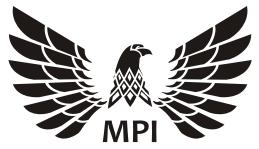 ИНН 7733638460  КПП 631201001Код ОКПО 84698164  Код ОКВЭД  52.48.3Адрес юридический: 443114,  г. Самара, ул. Стара -Загора, дом130,этаж,манс.№1,офис1Адрес фактический:  443114,  г. Самара, ул. Стара -Загора, дом130,этаж,манс.№1,офис1Расчетный счет: 40702810929390000912   ФИЛИАЛ "НИЖЕГОРОДСКИЙ" АО "АЛЬФА-БАНК" Корр. счет  30101810200000000824  в  ВОЛГО-ВЯТСКОЕ ГУ БАНКА РОССИИ БИК:  042202824Т/Ф: 8(846) 979-20-271Фермент Термостабильный Альфа-Амилазы  250 млФермент Термостабильный Альфа-Амилазы  250 млшт72Декстран Т500, Для анализа, флакон 100 гр.шт73СОЛЯНУЮ кислоту, Для анализа 37%, 1000 млшт704Натрий гидроокись (гидроксид натрия) NaOH, квалификация ХЧ ГОСТ 4328-77кг305крахмал растворимый картофельный хч гост 10163, флакон 250 гр.шт156Силикагель индикатор влажности, синый/оранжевый (1000 гр.)шт77свинца твердый (Свинец (II) уксуснокислый "ч" (ацетат свинца))кг198GR трихлоруксусная кислота,хч, 250 гр.шт629Серная кислота 98% хч ГОСТ 4204-77л2010перманганат калия, хч,250 гр.шт611) Калий йодат или калий йодноватокислый KIO3 хч, 250 гр.шт1012Йодистый Калий  KI, хч 250 гр.Йодистый Калий  KI, хч 250 гр.шт3613хлорид калия хчхлорид калия хчкг1014Индикатор метил оранжевый 200 гр.шт115Натрий СЕРЫ натрый сульфат хч, 500гр.Натрий СЕРЫ натрый сульфат хч, 500гр.шт116сульфат магния 500 гр.шт117Эриохром черный Т – индикатор 25 гр.шт518НИТРОБЕНЗОЛ хч,500 гр.шт619Сульфат железа(III)-аммония (железоаммонийные квасцы) 500 гр.шт420йодоуксусная кислота  I13CH2CO2H флакон 500 млшт521Метабисульфит натрия (натриевая бисульфит) хчкг122йод хч, 100 гр.шт123Калий хромовокислый 1000 гр.шт1242-метил-1-бутанол 1литр, 99%2-метил-1-бутанол 1литр, 99%шт125ацетальдегид 99,5%, хчл126Ацеталь (1,1 диметоксиэтан) 250 млшт127Кизельгур 1 кгкг2528карбонат натрия безводный 500 гр.шт729Дигидрохлорид n-1 нафтилами, хч, порошковыйкг530поваренная соль, хчшт4.0031нитрат уранила, 100 гр. азотнокислая окись урана, азотнокислый уранил          UO2 (NO3) 2 (anhidro);шт1.0032Гидроокись аммония флакон 250 гршт233Кобальт (II), гексагидрат хлорида, хч 98%, 500 гр.шт134Гидрофталат калия формула. HOOCC6H4COOK (калий фталевокислый кислый, Калий бифталат, Калий гидрофталат)кг435Kg Лимонная кислота моногидрат. ХЧ, в пакетах 1 кгкг436металлический цинк, хч, порошковая, 100 гр.шт237Сульфат железа II гептагидраткг438петролейный эфир легкий  40-70о C, плотность 0,650 г / см C7H7BrMgл439Сульфонат бария ДИФЕНИЛАМИН хч 99%, флакон 500 гр.шт240Бария сульфат (серноеислый) BASO4 (полистирол) хч флакон 500гр.шт241 тиоцианат ртути (Ртуть ll роданид) флакон 250 гр. тиоцианат ртути (Ртуть ll роданид) флакон 250 гр.шт142Кадмий сульфат октагидрат хчкг243концентрированный аммиак хчл244Гидроксид калия хчкг245РТУТЬ (II) ЙОДИСТАЯ 250 гр.шт246Декагидрат карбонат натрия хчкг3471-нафтол 100 гр.шт248 Натрий щавелевокислый  хчкг449Оксид кальция флакон 100 гршт150Роствор сульфоновой кислоты пропана М1254- 250 гршт451Дигидрат хлорида кальция флакон 500 гр.Дигидрат хлорида кальция флакон 500 гр.шт160